1.9	рассмотреть, исходя из результатов исследований МСЭ-R:1.9.2	изменения Регламента радиосвязи, включая новые распределения спектра морской подвижной спутниковой службе (Земля-космос и космос-Земля), желательно в полосах частот 156,0125−157,4375 МГц и 160,6125−162,0375 МГц Приложения 18, для создания условий для работы нового спутникового сегмента системы обмена данными в ОВЧ-диапазоне (VDES) при одновременном обеспечении того, чтобы данный сегмент не ухудшал работу имеющихся наземных сегментов VDES, специальных сообщений (ASM), AIS и не налагал каких-либо дополнительных ограничений на существующие службы в этих и соседних полосах частот, указанных в пунктах d) и e) раздела признавая Резолюции 360 (Пересм. ВКР-15);IntroductionПринимая во внимание проведенные в течение данного исследовательского периода исследования, СЕПТ предлагает следующие изменения к Регламенту радиосвязи (РР) для внедрения спутникового сегмента системы обмена данными в ОВЧ диапазоне (VDES) в поддержку цифрового развития морской радиосвязи.Предлагается осуществить нового первичное распределение морской подвижной спутниковой службе (МПСС) (Земля-космос) в полосах частот 157,1875−157,3375 МГц и 161,7875−161,9375 МГц. Эти две полосы частот соответствуют каналам 24, 84, 25, 85, 26 и 86 Приложения 18. В контексте VDES каналы 26 и 86 определены для связи судно-спутник (линия вверх VDE-SAT). Каналы 24, 84, 25 и 85 определены для наземного сегмента VDES (VDE-TER), однако могут также использоваться для связи судно-спутник (линия вверх VDE-SAT) без наложения ограничений на VDE-TER.Наряду с этим предлагается осуществить новое первичное распределение морской подвижной спутниковой службе (космос-Земля) в полосе частот 160,9625−161,4875 МГц, которая определена для связи спутник-судно (линия вниз VDE-SAT).Координация космических станций с присвоениями МПСС (космос-Земля) в полосе частот 160,9625−161,4875 МГц в отношении наземных служб определена в п. 9.14 РР, применение которого вводится с помощью нового примечания п. 5.A192.Предлагается также внести изменения в пп. 5.208A и 5.208B и Дополнение 1 к Резолюции 739 (Пересм. ВКР-15), для того чтобы обеспечить защиту радиоастрономической службы (РАС) в полосах частот 150,05−153 МГц и 322−328,6 МГц.Настоящее предложение поддерживается результатами исследований, которые приведены в Отчете МСЭ-R M.2435-0, и соответствует методу B, вариант 1, описанному с Отчете ПСК.ПредложенияСТАТЬЯ 5Распределение частотРаздел IV  –  Таблица распределения частот
(См. п. 2.1)

MOD	EUR/16A9A2/1#50295148–161,9375 МГцОснования: Приведенные выше изменения вводят первичные распределения морской подвижной спутниковой службе (Земля-космос) в полосах частот 157,1875−157,3375 МГц и 161,7875−161,9375 МГц, и первичное распределение морской подвижной спутниковой службе (космос-Земля) в полосе частот 160,9625−161,4875 МГц.MOD	EUR/16A9A2/2#502985.208A	При присвоении частот космическим станциям подвижной спутниковой службы в полосах 137–138 МГц, 387–390 МГц и 400,15–401 МГц администрации должны принимать все практически возможные меры для защиты радиоастрономической службы в полосах 150,05–153 МГц, 322328,6 МГц, 406,1–410 МГц и 608–614 МГц от вредных помех со стороны нежелательных излучений в Рекомендации МСЭ-R.     (ВКР-)Основания: Приведенное выше изменение предлагается для обеспечения защиты радиоастрономической службы (РАС).MOD	EUR/16A9A2/3#502995.208B*	В полосах частот:		137–138 МГц;		387–390 МГц;		400,15–401 МГц;		1452–1492 МГц;		1525–1610 МГц;		1613,8–1626,5 МГц;		2655–2690 МГц;		21,4–22 ГГц,применяется Резолюция 739 (Пересм. ВКР-).     (ВКР-)Основания: Приведенное выше изменение предлагается для обеспечения защиты радиоастрономической службы (РАС).MOD	EUR/16A9A2/4#502965.228AA	Использование полос частот 161,9375−161,9625 МГц и 161,9875–162,0125 МГц морской подвижной спутниковой службой (Земля-космос) ограничено системами, которые работают в соответствии с Приложением 18.     (ВКР-)Основания: Приведенное выше изменение определяет, что распределение МПСС (Земля-космос) для VDE-SAT, которая описана в отчете МСЭ-R M.2435-0, должно эксплуатироваться в соответствии с Приложением 18 к РР.ADD	EUR/16A9A2/5#502975.A192	Использование полосы частот 160,9625−161,4875 МГц морской подвижной спутниковой службой (космос-Земля) ограничено системами НГСО, работающими в соответствии с последней версией Рекомендации МСЭ-R M.2092. Такое использование должно осуществляться в соответствии с положениями п. 9.14, и приемные судовые земные станции не должны требовать защиты от передающих станций сухопутной подвижной службы.     (ВКР-19)Основания: Приведенное выше изменение определяет, что распределение МПСС (космос-Земля) для VDE-SAT, которая описана в отчете МСЭ-R M.2435-0, должно эксплуатироваться в соответствии с последней версией Рекомендации МСЭ-R M.2092. Это новое примечание разъясняет также, что координация МПСС (космос-Земля) и наземных служб осуществляется в соответствии с положениями п. 9.14 РР. Ожидается, что судовые станции VDES в пределах диапазона действия сухопутной инфраструктуры будут использовать наземный сегмент VDES, и они не должны требовать защиты от передач станций сухопутной подвижной службы, которая использует эту полосу частот.MOD	EUR/16A9A2/6#50303ПРИЛОЖЕНИЕ  5  (Пересм. ВКР-)Определение администраций, с которыми должна проводиться 
координация или должно быть достигнуто согласие 
в соответствии с положениями Статьи 9MOD	EUR/16A9A2/7#50304ТАБЛИЦА  5-1     (Пересм. ВКР-19)Технические условия для координации
(См. Статью 9)...ТАБЛИЦА  5-1  (продолжение)     (Пересм. ВКР-)Основания: Это изменение определяет порог координации в Таблице 5-1 для ссылок на п. 9.14 РР для линии вниз VDE-SAT с целью обеспечения совместимости с наземными службами. Маска координационного порога определена в Рекомендации МСЭ-R M.2092-0 и согласуется с результатами исследований, представленными в Отчете МСЭ-R M.2435-0.MOD	EUR/16A9A2/8#50300ПРИЛОЖЕНИЕ  18  (Пересм. ВКР-)Таблица частот передачи станций морской подвижной службы в ОВЧ-диапазоне(См. Статью 52)...Примечания к таблицеОбщие примечания...Специальные примечания...w)	В Районах 1 и 3:олосы частот  МГц и  МГц (соответствующие каналам: 24, 84, 25, 85, 26 и 86) определены для системы обмена данными в ОВЧ-диапазоне (VDES), описан в последней версии Рекомендации МСЭ-R M.2092. ти полосы частот могут также использоваться для аналоговой модуляции, описанной в последней по времени версии Рекомендации МСЭ-R M.1084, администрацией, которая этого пожелает, при условии, что она не создает вредных помех для других станций морской подвижной службы, использующих излучения с цифровой модуляцией, и не требует защиты от них, и при условии координации с затронутыми администрациями.     (ВКР-)wa)	В Районах 1 и 3:олосы частот  МГц и  МГц (соответствующие каналам: 80, 21, 81 и 22) определены для использования цифровых систем, описанных в последней по времени версии Рекомендации МСЭ-R M.1842, с применением нескольких смежных каналов по 25 кГц.олосы частот  МГц и  МГц (соответствующие каналам: 23 и 83) определены для использования цифровых систем, описанных в последней по времени версии Рекомендации МСЭ-R M.1842, с применением двух смежных каналов по 25 кГц.астоты 157,125 МГц и 161,725 МГц (соответствующие каналу: 82) определены для использования цифровых систем, описанных в последней по времени версии Рекомендации МСЭ-R M.1842. Полосы частот  МГц и  МГц (соответствующие каналам: 80, 21, 81, 22, 82, 23 и 83) могут также использоваться для аналоговой модуляции, описанной в последней по времени версии Рекомендации МСЭ-R M.1084, администрацией, которая этого пожелает, при условии, что она не требует защиты от других станций морской подвижной службы, использующих излучения с цифровой модуляцией, и при условии координации с затронутыми администрациями.     (ВКР-)...xx)	аналы 24, 84, 25 и 85 могут быть объединены для формирования един канал с шириной полос 100кГц, котор описан в последней по времени версии Рекомендации МСЭ-R M.2092.     (ВКР-)...)	анал разделятся на два симплексных канала. Каналы ASM 1 и ASM 2 используются для специальных сообщений (ASM) в соответствии с последней по времени версией Рекомендации МСЭ-R M.2092.     (ВКР-)...zz)	аналы 1027, 1028, 87 и 88 используются в качестве аналоговых одночастотных каналов, предназначенных для портовых операций и движения судов.     (ВКР-)Основания: Примечания a) – mm), n) – v) и y): без изменения, так как эти примечания не относятся к данному пункту повестки дня.
Примечания wa), xx), z) и zz): изменения для обновления Регламента радиосвязи.
Примечания ww), x) и zx): без изменений, так как эти примечания не применимы ни в одной из стран СЕПТ.
Примечание w): изменения для обновления РР и включения VDE-SAT в Приложение 18, как в нижнем, так и в верхнем направлениях каналов 24, 84, 25, 85, 26 и 86, для связи судно-спутник (линия вверх VDE-SAT) согласно последней версии Рекомендации МСЭ-R M.2092.SUP	EUR/16A9A2/9#50294РЕЗОЛЮЦИЯ  360  (Пересм. ВКР-15)Рассмотрение регламентарных положений и распределений спектра для морской подвижной спутниковой службы в целях создания условий для работы спутникового сегмента системы обмена данными в ОВЧ-диапазоне и для усовершенствованной морской радиосвязиОснования: Резолюцию 360 (ВКР-15) предлагается исключить, так как она более не потребуется, после того как на ВКР-19 будут утверждены регламентарные положения и распределения спектра для морской подвижной спутниковой службы, необходимые для обеспечения возможности работы спутникового сегмента VDES (VDE-SAT).MOD	EUR/16A9A2/10#50301РЕЗОЛЮЦИЯ  739  (Пересм. ВКР-)Совместимость между радиоастрономической службой 
и активными космическими службами в некоторых 
соседних и близлежащих полосах частотВсемирная конференция радиосвязи (,  г.),MOD	EUR/16A9A2/11#50301ДОПОЛНЕНИЕ  1  К РЕЗОЛЮЦИИ  739  (Пересм. ВКР-)Пороговые уровни нежелательных излучений...ТАБЛИЦА  1-2Пороговые значения э.п.п.м.(1) для нежелательных излучений, создаваемых всеми космическими станциями 
негеостационарной спутниковой системы на радиоастрономической станцииОснования: Приведенное выше изменение предлагается для обеспечения защиты радиоастрономической службы (РАС).______________Всемирная конференция радиосвязи (ВКР-19)
Шарм-эль-Шейх, Египет, 28 октября – 22 ноября 2019 года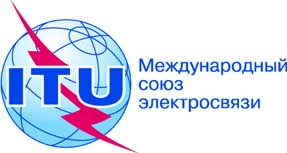 ПЛЕНАРНОЕ ЗАСЕДАНИЕДополнительный документ 2
к Документу 16(Add.9)-R4 октября 2019 годаОригинал: английскийОбщие предложения европейских странОбщие предложения европейских странПредложения для работы конференцииПредложения для работы конференцииПункт 1.9.2 повестки дняПункт 1.9.2 повестки дняРаспределение по службамРаспределение по службамРаспределение по службамРайон 1Район 2Район 3156,8375–ФИКСИРОВАННАЯПОДВИЖНАЯ, за исключением воздушной подвижной156,8375–		ФИКСИРОВАННАЯ		ПОДВИЖНАЯ156,8375–		ФИКСИРОВАННАЯ		ПОДВИЖНАЯ5.226		5.226		5.226–ФИКСИРОВАННАЯПОДВИЖНАЯ, за исключением воздушной подвижной–		ФИКСИРОВАННАЯ		ПОДВИЖНАЯ–		ФИКСИРОВАННАЯ		ПОДВИЖНАЯ5.226		5.226		5.226–ФИКСИРОВАННАЯПОДВИЖНАЯ, за исключением воздушной подвижной–		ФИКСИРОВАННАЯ		ПОДВИЖНАЯ–		ФИКСИРОВАННАЯ		ПОДВИЖНАЯ5.226		5.226		5.226–ФИКСИРОВАННАЯПОДВИЖНАЯ, за исключением воздушной подвижной–		ФИКСИРОВАННАЯ		ПОДВИЖНАЯ–		ФИКСИРОВАННАЯ		ПОДВИЖНАЯ5.226		5.226		5.226–ФИКСИРОВАННАЯПОДВИЖНАЯ, за исключением воздушной подвижной–		ФИКСИРОВАННАЯ		ПОДВИЖНАЯ–		ФИКСИРОВАННАЯ		ПОДВИЖНАЯ5.226		5.226		5.226–161,9375ФИКСИРОВАННАЯПОДВИЖНАЯ, за исключением воздушной подвижной–161,9375		ФИКСИРОВАННАЯ		ПОДВИЖНАЯ–161,9375		ФИКСИРОВАННАЯ		ПОДВИЖНАЯ5.226		5.226		5.226Ссылка 
на положение Статьи 9Описание случаяПолосы частот 
(и Район) службы, 
для которой проводится координацияПороговые уровни/условияМетод расчетаПримечанияп. 9.14
НГСО/
наземная, ГСО/
наземнаяКосмическая станция спутниковой сети в полосах частот, для которых в примечании имеется ссылка на п. 9.11A или п. 9.14, относительно станций наземных служб, для которых превышен пороговый уровень (уровни)1)	Полосы частот, для которых в примечании имеется ссылка на п. 9.11A; или

2)	11,7–12,2 ГГц (ГСО ФСС, Район 2);


3)	5 030−5 091 МГц1)	См. § 1 Дополнения 1 к настоящему Приложению; для полос, указанных в п. 5.414A, подробные сведения об условиях применения п. 9.14 для сетей ПСС содержатся в п. 5.414A; или2)	В полосе 11,7–12,2 ГГц (ГСО ФСС, Район 2):
–124 дБ(Вт/(м2 · МГц)) для 0°    5
–124 + 0,5 ( – 5) дБ(Вт/(м2 · МГц)) 
для 5° <   25
–114 дБ(Вт/(м2 · МГц)) для  > 25,
где  – угол прихода падающей волны над горизонтальной плоскостью (градусы);3)	Имеется перекрытие полос частот1)	См. § 1 Дополнения 1 к настоящему ПриложениюОбозна-
чение каналовОбозна-
чение каналовПримечанияЧастоты передачи
(МГц)Частоты передачи
(МГц)Связь между судамиПортовые операции и
движение сyдовПортовые операции и
движение сyдовОбществен-
ная корреспон-
денцияОбозна-
чение каналовОбозна-
чение каналовПримечанияОт судовых
станцийС береговых
станцийСвязь между судамиОдна 
частотаДве 
частотыОбществен-
ная корреспон-
денция………………………80y), wa)157,025161,625xxx21y), wa)157,050161,650xxx81y), wa)157,075161,675xxx22y), wa)157,100161,700xxx82x), y), wa)157,125161,725xxx23x), y), wa)157,150161,750xxx83x), y), wa)157,175161,775xxx24w), ww), x), xx)157,200161,800ххх1024w), ww), x), xx)157,2002024w), ww), x), xx)161,800161,800x 
(только цифровая)84w), ww), x), xx)157,225161,825ххх1084w), ww), x), xx)157,2252084w), ww), x), xx)161,825161,825x 
(только цифровая)25w), ww), x), xx)157,250161,850ххх1025w), ww), x), xx)157,2502025w), ww), x), xx,)161,850161,850x 
(только цифровая)85w), ww), x), xx)157,275161,875ххх1085w), ww), x), xx,)157,2752085w), ww), x), xx)161,875161,875x 
(только цифровая)26w), ww), x)157,300161,900ххх1026w), ww), x)157,3002026w), ww), x)161,90086w), ww), x)157,325161,925ххх1086w), ww), x)157,3252086w), ww), x)161,92527z), zx)157,350161,950хх1027zz)157,350157,350x2027*2027*z)161,950161,95087zz)157,375157,375х28z), zx)157,400162,000хх1028zz)157,400157,400x2028*2028*z)162,000162,00088zz)157,425157,425хAIS 1AIS 1f), l), p)161,975161,975AIS 1AIS 1f), l), p)162,025162,025*	С 1 января 2019 года канал 2027 будет обозначаться ASM 1, а канал 2028 – ASM 2.*	С 1 января 2019 года канал 2027 будет обозначаться ASM 1, а канал 2028 – ASM 2.*	С 1 января 2019 года канал 2027 будет обозначаться ASM 1, а канал 2028 – ASM 2.*	С 1 января 2019 года канал 2027 будет обозначаться ASM 1, а канал 2028 – ASM 2.*	С 1 января 2019 года канал 2027 будет обозначаться ASM 1, а канал 2028 – ASM 2.*	С 1 января 2019 года канал 2027 будет обозначаться ASM 1, а канал 2028 – ASM 2.*	С 1 января 2019 года канал 2027 будет обозначаться ASM 1, а канал 2028 – ASM 2.*	С 1 января 2019 года канал 2027 будет обозначаться ASM 1, а канал 2028 – ASM 2.*	С 1 января 2019 года канал 2027 будет обозначаться ASM 1, а канал 2028 – ASM 2.Космическая 
службаПолоса частот космической службыПолоса частот радиоастрономической службыОднозеркальная антенна, наблюдения континуумаОднозеркальная антенна, наблюдения континуумаОднозеркальная антенна, наблюдения 
спектральных линийОднозеркальная антенна, наблюдения 
спектральных линийVLBIVLBIУсловие применения: 
API получена Бюро после вступления в силу Заключительных актов:Космическая 
службаПолоса частот космической службыПолоса частот радиоастрономической службыэ.п.п.м.(2)Эталонная ширина полосыэ.п.п.м.(2)Эталонная ширина полосыэ.п.п.м.(2)Эталонная ширина полосыУсловие применения: 
API получена Бюро после вступления в силу Заключительных актов:Космическая 
служба(МГц)(МГц)(дБ(Вт/м2))(МГц)(дБ(Вт/м2))(кГц)(дБ(Вт/м2))(кГц)Условие применения: 
API получена Бюро после вступления в силу Заключительных актов:ПСС (космос-Земля)137–138150,05–153–2382,95Н/ПН/ПН/ПН/ПВКР-07ПСС (космос-Земля)387–390322–328,6–2406,6–25510–22810ВКР-07ПСС (космос-Земля)400,15–401406,1–410–2423,9Н/ПН/ПН/ПН/ПВКР-07ПСС (космос-Земля)1 525–1 5591 400–1 427–24327–25920–22920ВКР-07РНСС (космос-Земля)(3)1 559–1 6101 610,6–1 613,8Н/ПН/П−25820−23020ВКР-07ПСС (космос-Земля)1 525–1 5591 610,6–1 613,8Н/ПН/П–25820–23020ВКР-07ПСС (космос-Земля)1 613,8–1 626,51 610,6–1 613,8Н/ПН/П–25820–23020ВКР-03